Vulnerable groups -  overview of support and teaching			Term/date:Note: indicate if a child falls within more than one group and is therefore at potentially greater disadvantageKey:EYPP – Early Years Pupil Premium		SEND – Special Educational Needs and Disability	PP – Pupil PremiumEAL - English as an additional language		GRT – Gypsy, Romany, Traveller			LAC – Looked after childrenMA – more able					AoLD – Areas of Learning and Development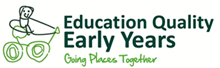 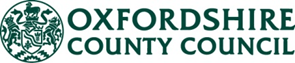 Group/typeChildren’s namesContext Is their attainment generally in line, below or above age related expectations?Are there any AoLDs that are a concern for these children?Support/opportunities/planning/interventionsUpdate/impact on learning and developmentNumber of children within groupfunded 2 year oldsEYPP/PPSENDEALGRTLACForcesMAother